ул.О. Дорджиева, 23, п. Южный, Городовиковский район, Республика Калмыкия, 359065, (84731)  т. 98-3-24, е-mail: admyuzh@yandex.ru30 октября 2017г.                                           п.Южный                                                   №   85                В целях разработки проекта решения о местном бюджете на 2018 год и плановый период 2019 и 2020 годов, в соответствии со статьями 172, 184.2 Бюджетного кодекса Российской Федерации, на основании Положения о бюджетном процессе в Южненском сельском муниципальном образовании Республики Калмыкич, руководствуясь Уставом Южненского сельского муниципального образования, Администрация Южненского сельского муниципального образования Республики Калмыкия:постановляет:Одобрить прилагаемые Основные направления бюджетной, налоговой идолговой политики Южненского сельского муниципального образования Республики Калмыкия на 2018 год и на плановый период 2019 и 2020 годов (приложение 1).Настоящее постановление подлежит официальному   опубликованию в газете«Муниципальный Вестник» Городовиковского районного муниципального образования Республики Калмыкия и размещению на официальном сайте Администрации Южненского сельского муниципального образования Республики Калмыкия в сети Интернет.Настоящее постановление вступает в силу со дня его подписания.И.о.Главы ЮжненскогоСМО РК(ахлачи)                                                                   Амарханова Э.Д.Приложение№ 1К постановлению администрацииЮжненского СМО РК № 85 от 30.10.2017г.Основные направления бюджетной политики  Южненского сельского муниципального образования Республики Калмыкия на 2018 год и плановый период 2019 и 2020 годов.Основные направления бюджетной политики Южненского сельского муниципального образования Республики Калмыкия на 2018 год и плановый период 2019 и 2020 годов (далее – основные направления бюджетной политики):- разработаны в целях определения подходов к формированию проекта бюджета Южненского СМО РК на 2018 год и плановый период 2019 и 2020 годов и ориентированы на обеспечение устойчивого развития экономики и социальной стабильности в Южненском СМО РК;- подготовлены на основе бюджетного законодательства, законодательства Российской Федерации, Республики Калмыкия и Южненского СМО РК, с учетом положений Послания Президента Российской Федерации Федеральному Собранию Российской Федерации от 1 декабря 2016 года и направлены на достижение стратегических целей социально – экономического развития Южненского СМО Республики Калмыкия.Отдельный вклад в обеспечение бюджетной устойчивости должен внести бюджетный прогноз Южненского сельского муниципального образования Республики Калмыкия  на период до 2020 года, разработка которого в 2017 году предусмотрена в соответствии с требованиями статьи 170.1 Бюджетного кодекса Российской Федерации. В настоящее время бюджетный прогноз Южненского сельского муниципального образования РК находится в стадии разработки и будет утвержден в течение 2 месяцев со дня официального опубликования решения о бюджете.Основной целью бюджетной политики на среднесрочный период являются обеспечение сбалансированности и устойчивости бюджета Южненского СМО РК, повышение качества управления общественными финансами, а также проведение мероприятий, направленных на сокращение муниципального долга.Задачами бюджетной политики на среднесрочную перспективу являются:-повышение эффективности и результативности имеющихся инструментов программно - целевого управления и бюджетирования;- повышение эффективного расходования бюджетных средств, выявление и использование резервов для достижения планируемых результатов;- создание условий для повышения качества предоставления муниципальных услуг;- дальнейшее совершенствование и развитие системы межбюджетных отношений;- повышение эффективности финансового контроля.В условиях ограниченности финансовых ресурсов бюджетная политика ближайших лет будет направлена в первую очередь на:- недопущения установленных расходных обязательств, не связанных с решением вопросов, отнесенных Конституцией Российской Федерации и федеральными законами к полномочиям органов местного самоуправления района, и принятия  новых расходных обязательств, не обеспеченных реальными источниками финансирования;- реализация мер по приоритизации и повышению эффективности бюджетных расходов, выявление и использование резервов для достижения планируемых результатов;- проведение мероприятий по выполнению норматива формирования расходов на содержание органов местного самоуправления;- продолжение работы по оптимизации расходов на содержание органов местного самоуправления и сети муниципальных учреждений при условии сохранения объема оказываемых ими муниципальных услуг (выполняемых работ), необходимого для удовлетворения потребностей населения;- безусловное исполнение социальных обязательств в рамках направлений и задач, обозначенных в указах Президента Российской Федерации от 7 мая 2012 г., с учетом анализа достижения установленных целевых показателей;- повышение эффективности и результативности имеющихся инструментов программно – целевого управления;- реализация мер по повышению качества предоставления муниципальных услуг и процедур проведения муниципальных закупок;- стимулирование развития малого и среднего предпринимательства, в том числе путем реализации мероприятий по финансовой поддержке субъектов малого и среднего предпринимательства;-усиление внутреннего муниципального финансового контроля в сфере бюджетных правоотношений, внутреннего финансового контроля и внутреннего финансового аудита.Основные направления налоговой политики Южненского СМО Республики Калмыкия на 2018 год и плановый период 2019 и 2020 годов.Налоговая политика в Южненском СМО на 2018 год и на плановый период 2019 и 2020 годов определена с учетом положения Послания Президента Российской Федерации Федеральному Собранию Российской Федерации от 1 декабря 2016 года, а также основных направлений налоговой политики Республики Калмыкия на 2018-2020 годы.Налоговая политика в Южненском СМО на 2018 год и на плановый период 2019 и 2020 годов направлена на обеспечение сбалансированности и устойчивости бюджета Южненского СМО, сохранение и развитие налогового потенциала Южненского СМО посредством динамичного поступления доходов в бюджет Южненского СМО, обеспечивающих текущие потребности бюджета и сокращение размеров муниципального долга Южненского СМО.Приоритетами налоговой политики Южненского СМО на среднесрочный период являются:- создание благоприятных условий для развития экономики;- взаимовыгодное сотрудничество с организациями, формирующими налоговый потенциал;- реализация мероприятий по повышению эффективности управления муниципальной собственностью, увеличению доходов от ее использования;- повышение эффективности работы администраторов доходов;- сохранение подходов в предоставлении налоговых льгот только с учетом предварительной оценки их эффективности.Основные усилия должны быть направлены на мобилизацию всех резервов повышения налоговых поступлений.Целями налоговой политики в Южненского СМО на 2018 год и на плановый период 2019 и 2020 годов являются:- необходимость поддержания сбалансированности бюджетной системы Южненского СМО за счет сохранения бюджетной устойчивости и получения доходов в бюджет Южненского СМО;          - поддержка инвестиционной и предпринимательской деятельности хозяйствующих субъектов, осуществляющих свою деятельность на территории СМО.Достижение целей налоговой политики должно повысит стабильность ведения экономической деятельности на территории Южненского СМО РК. Основными задачами в области налоговой политики Южненского СМО в 2018 - 2020 годах будут являться:           - увеличение доходной базы местных бюджетов Южненского СМО РК;          - формирование устойчивой собственной доходной базы и создание стимулов по ее наращиванию;          - стимулирование деловой активности в реальном секторе экономики;          -содействие совершенствованию администрирования доходов, формирующих бюджет Южненского СМО.В числе первоочередных мер по увеличению налоговых доходов бюджета Южненского СМО РК будут являться:           - осуществление взаимодействия органов местного самоуправления, органов государственной власти РК и территориальных органов федеральных органов власти в целях повышения роли имущественных налогов в формировании бюджета;           - реализация мер, направленных на вовлечение граждан в предпринимательскую деятельность, сокращение неформальной занятости;            - проведение инвентаризации недвижимого и движимого имущества, земельных участков, находящихся в оперативном управлении и пользовании учреждений Южненского СМО, в хозяйственном ведении и аренде муниципальных унитарных предприятий;             - повышение эффективности управления, распоряжения и использования муниципальной собственности и земельного фонда посредством реализации мероприятий по их  государственной регистрации и кадастровой оценке;             - выявление незарегистрированных в установленном порядке объектов недвижимого имущества, принадлежащего физическим и юридическим лицам, с целью постановки на учет в органах, осуществляющих государственную регистрацию, и налоговых органах;             - включение неэффективно используемого имущества в план (программу) приватизации;             - повышение эффективности администрирования налогов и сборов, усилению борьбы с уклонением от их уплаты;- проведение ежегодной оценки эффективности использования налоговых льгот, установленных  органами местного самоуправления. В случае выявления по результатам указанной оценки неэффективных налоговых льгот должна осуществляться подготовка предложений по их сокращению. Установление новой налоговой льготы по местным  налогам должно осуществляться с одновременной отменой одной или нескольких ранее установленных налоговых льгот с целью недопущения  роста общего объема недополученных доходов бюджета Южненского сельского муниципального образования РК. Любая новая налоговая льгота должна устанавливаться на ограниченный период времени;- повышение уровня собираемости налогов посредством, реализации мероприятий, направленных на сокращение задолженности по налогам и сборам в бюджеты  муниципальных образований;            - продолжение работы межведомственной комиссии в Городовиковском РМО по увеличению поступлений налоговых и неналоговых доходов и погашению недоимки.Основные направления долговой политики Южненского СМО РК на 2018 год и плановый период 2019 и 2020 годов.Долговая политика Южненского СМО на 2018 год и на плановый период 2019 и 2020 годов  направлена на обеспечение сбалансированности исполнения бюджета Южненского СМО с использованием механизма заимствований, поддержание долговой нагрузки на экономически безопасном уровне ниже предельно допустимых значений, определенных Бюджетным кодексом Российской Федерации, снижение стоимости и оптимизация сроков заимствований.Долговая политика Южненского СМО является частью бюджетной политики Южненского СМО, и управление муниципальным долгом непосредственно связано с бюджетным процессом.Основными целями долговой политики Южненского СМО являются: - поддержание объема долговых обязательств на экономически безопасном уровне с учетом всех возможных рисков;- обеспечение исполнения долговых обязательств в полном объеме при исполнении всех других расходных обязательств;- обеспечение минимально возможной стоимости обслуживания долговых обязательств;- соблюдение установленных законодательством ограничений предельного объема муниципального долга и расходов на обслуживание муниципального долга.Принципами управления муниципальным долгом Южненского СМО в рамках долговой политики Южненского СМО являются:-поддержание объема долговых и условных обязательств на экономически безопасном уровне, позволяющем сохранить контроль за объемом и стоимостью обслуживания муниципального долга с учетом всех возможных рисков;-обеспечение исполнения долговых  в полном объеме при исполнении всех других расходных обязательств;-обеспечение минимально возможной стоимости обслуживания  долговых обязательств.Основными задачами долговой политики Южненского СМО являются:- повышение эффективности муниципальных заимствований Южненского СМО (далее – заимствования);- оптимизация структуры муниципального долга с целью минимизации стоимости его обслуживания;- сокращение рисков, связанных с осуществлением заимствований;- обеспечение взаимосвязи принятия решения о заимствованиях с реальными потребностями бюджета Южненского СМО в привлечении заемных средств;- учет информации о муниципальном долге, формирование отчетности о муниципальных долговых обязательствах;- обеспечения раскрытия информации о муниципальном долге.Основными мероприятиями по сокращению объема муниципального долга Южненского СМО являются:- направление дополнительных доходов, полученных при исполнении бюджета Южненского СМО, на досрочное погашение долговых обязательств;- осуществление мониторинга соответствия параметров муниципального долга ограничениям, установленным Бюджетным кодексом Российской Федерации;- равномерное распределение долговой нагрузки на местный бюджет, связанной с ежегодным погашением долговых обязательств;- недопущение принятия новых расходных обязательств, не обеспеченных стабильными источниками доходов.Постановлениеадминистрации Южненского сельского муниципального образования  Республики Калмыкия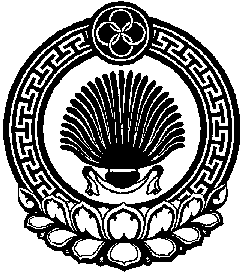 Хальмг ТанhчинЮжненск селана муниципальн  бурдэцин администрацин тогтавр